Olej CBD czy jest legalny w Polsce?Zastanawiasz się czy olej CBD jest legalny w Polsce? Zapraszamy do artykułu!Czy olej CBD jest legalny w Polsce?Jeśli zastanawiasz się co to jest CBD i czy olej CBD czy jest legalny w Polsce, odpowiedź jest prosta. Jest jak najbardziej legalny! Nie posiada właściwości psychoaktywnych w tym THC, przez co nie musimy się martwić o prawo. Na handel olejem CBD w Polsce pozwala prawo Unii Europejskiej do której należymy zgodnie z ustawą Przeciwdziałaniu Narkomanii. Dlatego nic nie stoi na przeszkodzie by kupować i spożywać oleje CBD.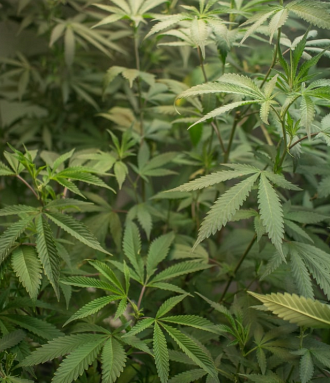 Czy oleje CBD posiadają działanie terapeutyczne?Olej CBD posiada znakomity wpływ na ludzki organizm. Pobudza wiele procesów, które wspomagają układy. Pomaga pacjentom, którzy zmagają się z wieloma dolegliwościami czy chorobami. Posiada działanie przeciwbólowe, przeciwzapalne oraz wiele innych. Skutecznie też obniża poziom stresu oraz depresji. Należy pamiętać by zapoznać się wcześniej z mocą wybranego oleju i dostosować go do swoich potrzeb. By dowiedzieć się więcej informacji zapraszamy do artykułu - Olej CBD czy jest legalny w Polsce?